Nelle controriforme del potere: generazioni al lavoroScuola Estiva della differenzaLecce 5 - 9 settembre 2011 Organizzata in collaborazione con la Comunità delle Benedettine di Lecce e con   e Regionale di Parità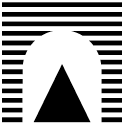 Università degli Studi “Roma Tre”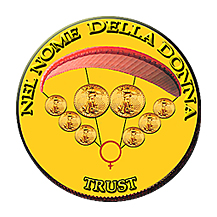                       Nel Nome della Donna Trust05 settembre   -   ex  Convento OlivetaniOre 9      Inaugurazione della scuola – Saluti delle Autorità:                 Rettore Univ. del Salento,                Consigliera Regionale di Parità.               Donatella  CPO Univ. del SalentoOre 10    Generare libertà: lavoro di donne, anche nelle               controriforme del potere, Marisa Forcina, Univ. Salento                 Un’esperienza singolare,  Françoise Collin              Strategie di libertà, in pieno totalitarismo, Angela Ales                                                                   Bello,  Centro Italiano Ricerche Fenomenologiche     Ore 16                    C’è posto per me! , Univ. della                  Calabria             Patria o Matria: il caso Irlanda dagli anni 70 agli anni ’90  Carla de Pe tris, Univ: Roma Tre 06 settembre  - Monastero delle BenedettineOre  9     Potere e politica non sono la stessa cosa, ,                  Università di Verona                A che cosa serve l’indipendenza delle donne dagli                uomini?  Luisa Muraro, filosofa                          La libertà tra il silenzio e la parola,  Ore 17     Il lavoro è sempre molto di più,  Lia Cigarini, Libreria                 delle donne, Milano                 Tra certezza della pena e afflizione certa, alternative                  costruttive, Anna Piccinni, direttora Casa Circondariale,                  Lecce                La potenzialità inventiva dell’in-condizionato, Stefania                  Tarantino (Istituto Italiano per gli studi filosofici )7 settembre - Monastero delle BenedettineOre 9    L’eccellenza delle donne al lavoro,  ,            scrittrice               Marie,  Suor Luciana, Monastero delle Benedettine              Il lavoro politico di generazioni nell’Udi, Pina Nuzzo,              Udi Nazionale              La paura degli uomini, Letizia Paolozzi, giornalista:               Passaggi. Elisabetta Cibelli, Univ. del Salento Ore 17    Seminari 8 settembre - Monastero delle Benedettine Ore 9     Diventare maestre,  , Univ. del Salento                             Generazione precaria? , Univ. del              Salento               Nelle controriforme dell’economia, Claudia Sunna,              Univ. SalentoOre 15   SeminariOre 17   Risultati dei seminari 9 settembre - Monastero delle Benedettine Ore 9     Conclusione- Tavola rotonda conclusiva                       alla presenza delle docenti.La scuola ha come meta quella di sperimentare in gruppo un itinerario di formazione al lavoro che sia insieme culturale, politico, spirituale. Quest’anno andremo a scoprire  le strategie di libertà e le vere e proprie riforme civili che le donne hanno saputo attivare e che continuano a inventare di fronte a rapporti di forza e a situazioni che potremmo definire di controriforma del potere. Vedremo come l’eccellenza femminile abbia saputo e sappia costruire percorsi impensati di felicità anche ribaltando il consueto rapporto tra denaro, lavoro, benessere economico e politiche di inclusione\esclusione. Nella crisi che le società di mercato stanno attraversando, la relazione tra le generazioni di donne ha costruito una continuità di desiderio di politica contro il potere-godimento e contro la violenza dei rapporti che corrompono, le privatizzazioni che escludono, le precarizzazioni che rendono instabili, contro i ricatti del pensiero unico. Nella crisi economica, esasperata dalla grande illusione del mercato, che ha monetizzato ogni tipo di relazione umana, le donne mostrano di sapere come ritrovare spazi di benessere e un modo migliore di essere comunità che consente più agio attraverso la riappropriazione del tempo per sé. Sono temi che appartengono alla filosofia, alla politica, all’economia e alla religione, ma che sono profondamente trasformati da una “differenza” di sguardo e di esperienza e, pertanto, anche in grado di trasformare noi stesse\i e ciò che ci circonda, aprendo a un’azione politica radicale. E’ importante narrare questi percorsi per comprendere quello che accade a ciascuna\o di noi, ma che non riguarda solo noi, e che ci consente di agire con consapevolezza, fiducia e responsabilità politica. Nelle ore pomeridiane, dalle 15 alle 17, prima dell’inizio dei lavori, saranno avviati dei laboratori: uno di discussione e scrittura dei temi affrontati, uno di meditazione e preghiera, uno di canto. A chi, avendo frequentato tutte le 30 ore di lezioni e seminari, ne farà richiesta, verrà rilasciato un attestato di partecipazione valido per tutti gli usi consentiti dalla legge. Per gli\le studenti dell’Università del Salento che presenteranno anche un elaborato scritto, l’attestato indicherà anche il numero di crediti che le singole Facoltà avranno deciso di riconoscere al percorso formativo offerto dalla scuola. La scuola è a numero chiuso: 20 posti sono riservati a studenti\personale docente o tecnico amministrativo dell’Univ. del Salento, 20 agli\le studenti\personale dell’Università di Roma Tre, 40 sono i posti per le\gli esterni indicati dalla Consigliera Regionale di parità. La scuola si impegna a fornire indicazioni su B&B convenzionati per l’occasione a un prezzo speciale. La comunità delle Benedettine collabora all’iniziativa offrendo la collaborazione editoriale e l’organizzazione degli incontri comuni, la Consigliera regionale e provinciale di parità ha disposto un finanziamento al’iniziativa .  Scadenza delle domande il 15 luglio.Le iscrizioni vanno indirizzate alla segreteria: tel. e fax 0832.294622\628, oppure marisa.forcina@unisalento.it 3391049259 